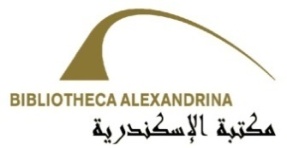 مكتبة الطفل           برنامج أنشطة نصف العام (من 29 يناير إلى 9 فبراير 2017) 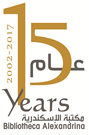 اليومالتاريخالنشاطالنشاطالموعدالموعدالسنالسنالعدد 
المكاناليومالتاريخاسم رئيسياسم فرعيمنإلىمنإلىالعدد 
المكانالأحد29/1/2017ورشة قصة في مخطوطة
(مجموعة 1)ورشة قصة في مخطوطة
(مجموعة 1)ص10٫00م1٫006925مكتبة الطفل/ متحف المخطوطاتالأحد29/1/2017محاضرة كيفية حجز الأنشطةمحاضرة كيفية حجز الأنشطةم2٫00م4٫0061120 ولي أمرمكتبة الطفلالاثنين30/1/2017محاضرة طرق التربية السليمةمحاضرة طرق التربية السليمةص10٫00م1٫0061125 ولي أمرمكتبة الطفلالاثنين30/1/2017ورشة سيد درويش يتحدث
(مجموعة 1)ورشة سيد درويش يتحدث
(مجموعة 1)م1٫00م4٫008920مكتبة الطفلالثلاثاء31/1/2017ورشة سيد درويش يتحدث
(مجموعة 2)ورشة سيد درويش يتحدث
(مجموعة 2)ص10٫00م1٫00101120مكتبة الطفلالثلاثاء31/1/2017ورشة قصة في مخطوطة
(تابع مجموعة 1)ورشة قصة في مخطوطة
(تابع مجموعة 1)ص10٫00م1٫006925مكتبة الطفل/ متحف المخطوطاتالثلاثاء31/1/2017محاضرة صحة ونفسية طفلكمحاضرة صحة ونفسية طفلكص10٫00	1٫00م61120 ولي أمرمكتبة الطفلالأربعاء1/2/2017ورشة صحة الفم والأسنان
(مجموعة 1)ورشة صحة الفم والأسنان
(مجموعة 1)ص10٫00م1٫007820مكتبة الطفلالأربعاء1/2/2017ورشة تليفزيون إسكندريةورشة تليفزيون إسكندريةم1٫00م4٫0061120مكتبة الطفلالخميس2/2/2017محاضرة 
احمِ طفلك: التحرش والعنفمحاضرة 
احمِ طفلك: التحرش والعنفص10٫00م1٫0061125 ولي أمرمكتبة الطفلالخميس2/2/2017ورشة فلكلور الإسكندرية
(مجموعة 1)ورشة فلكلور الإسكندرية
(مجموعة 1)م1٫00م4٫006820مكتبة الطفلالأحد5/2/2017ورشة التراث السكندري
(مجموعة 1)ورشة التراث السكندري
(مجموعة 1)ص10٫00م1٫008920مكتبة الطفلالأحد5/2/2017اجتماع أولياء الأموراجتماع أولياء الأمورم2٫00م4٫0061125 ولي أمرمكتبة الطفلالاثنين6/2/2017ورشة التراث السكندري
(مجموعة 2)ورشة التراث السكندري
(مجموعة 2)ص10٫00م1٫00101120
مكتبة الطفلالاثنين6/2/2017ورشة  إسكندرية في ماكيت
(مجموعة 1)ورشة  إسكندرية في ماكيت
(مجموعة 1)م1٫00م4٫0091115
مكتبة الطفلالثلاثاء7/2/2017ورشة تاريخ الإسكندرية القديمورشة تاريخ الإسكندرية القديمص10٫00م1٫00101120مكتبة الطفلالثلاثاء7/2/2017ورشة  إسكندرية في ماكيت
(تابع مجموعة 1)ورشة  إسكندرية في ماكيت
(تابع مجموعة 1)م1٫00م4٫0091115
مكتبة الطفلالأربعاء8/2/2017ورشة صحة الفم والأسنان
(مجموعة 2)ورشة صحة الفم والأسنان
(مجموعة 2)ص10٫00م1٫0091120
مكتبة الطفلالأربعاء8/2/2017ورشة إسكندرية في ماكيت
(تابع مجموعة 1)ورشة إسكندرية في ماكيت
(تابع مجموعة 1)م1٫00م4٫0091115
مكتبة الطفلالخميس9/2/2017ورشة فلكلور الإسكندرية
(مجموعة 2)ورشة فلكلور الإسكندرية
(مجموعة 2)ص10٫00م1٫0091120
مكتبة الطفلالخميس9/2/2017Back to SchoolBack to Schoolم1٫00م	4٫00611بدون حجزمكتبة الطفل